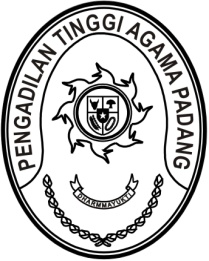 MAHKAMAH AGUNG REPUBLIK INDONESIADIREKTORAT JENDERAL BADAN PERADILAN AGAMAPENGADILAN TINGGI AGAMA PADANGJalan By Pass KM 24, Batipuh Panjang, Koto TangahKota Padang, Sumatera Barat 25171 www.pta-padang.go.id, admin@pta-padang.go.idNomor	: /KPTA.W3-A/KP3.4.2/II/2024	Padang, 1 Februari 2024Sifat	: BiasaLampiran	: -Hal	: UndanganYth. Ketua Pengadilan Agamase-Sumatera BaratAssalamu’alaikum Wr. Wb.Bahwa dalam rangka kelancaran pelaksanaan tugas, dengan ini kami undang Saudara beserta Panitera dan Sekretaris untuk mengikuti acara pembinaan oleh pimpinan Pengadilan Tinggi Agama Padang sekaligus pelantikan Ketua Pengadilan Agama di lingkungan Pengadilan Tinggi Agama Padang, yang Insya Allah akan dilaksanakan pada:Hari, tanggal	:	Senin, 1 Februari 2024Waktu	:	10.00 WIB s.d. selesai Tempat	:	Pengadilan Tinggi Agama Padang		Jalan By Pass KM24, Batipuh Panjang, Koto Tangah, Kota PadangAcara	         :	1. Pelantikan Ketua Pengadilan Agama di lingkungan Pengadilan		    Tinggi Agama Padang		2. Pembinaan dengan Pimpinan Pengadilan Tinggi Agama PadangPakaian	:	Pakaian Sipil Lengkap (PSL)Biaya perjalanan dinas dibebankan pada DIPA masing-masing satuan kerja.Demikian disampaikan dan terima kasih.							Ketua 							Abd. Hamid PulunganTembusan:1. Yth. Pelaksana Tugas Sekretaris Mahkamah Agung RI;2. Yth. Pelaksana Tugas Kepala Biro Kepegawaian Mahkamah Agung RI.RENCANA RANGKAIAN KEGIATAN PEMBINAAN DAN PEKLANTIKANDI PENGADILAN AGAMA PULAU PUNJUNGSenin, 25 September 2023	Padang, 19 September 2023NOPUKULPUKULPUKULKEGIATANTEMPATKETERANGAN107.30-08.40Ramah Tamah dengan Bupati dan Forkopimda DharmasrayaRumah Dinas
Bupati Dharmasraya208.40-10.00Serah terima aset Pemda, peletakan batu pembangunan Mushalla dan peresmian nama ruang sidang pada PA Pulau PunjungPengadilan Agama Pulau Punjung310.00-12.00Pelantikan Ketua PA Pulau PunjungAuditorium
Bupati Dharmasraya412.00-13.30Ishoma bersama Rombongan PTA Padang  dengan Forkopimda Kabupaten DharmasrayaAuditorium
Bupati Dharmasraya513.30-16.30Pertandingan Tennis Persahabatan Rombongan PTA Padang dengan Forkopimda Kab. DharmasrayaLapangan Tenis Sedasi